CHAPTER 14STATE GOVERNMENT INTERNSHIP PROGRAM§291.  CreationThere is established the State Government Internship Program, referred to in this chapter as "the program," for attracting and placing qualified undergraduate and graduate college students temporarily within the State Government, to be administered by the Margaret Chase Smith Center for Public Policy within the University of Maine System.  [PL 1993, c. 78, §1 (AMD).]SECTION HISTORYPL 1967, c. 493 (NEW). PL 1985, c. 779, §10 (AMD). PL 1993, c. 78, §1 (AMD). §292.  PurposesThe purposes of this program are:  [PL 1967, c. 493 (NEW).]1.  Selection.  To attract and select college students with ambition and talent for temporary internships within Maine State Government;[PL 1967, c. 493 (NEW).]2.  Placement.  To place each intern in a position of some responsibility where he can contribute ideas, enthusiasm and ingenuity while completing a project under the direction of a responsible state administrator;[PL 1967, c. 493 (NEW).]3.  Liaison.  To encourage liaison between State Government and the various institutions of higher learning located within the State;[PL 1967, c. 493 (NEW).]4.  Recommendations.  To formulate recommendations for improving the intern program and for attracting college graduates with outstanding potential into permanent positions of state employment.[PL 1967, c. 493 (NEW).]SECTION HISTORYPL 1967, c. 493 (NEW). §293.  Internship committee(REPEALED)SECTION HISTORYPL 1967, c. 493 (NEW). PL 1975, c. 766, §4 (AMD). PL 1983, c. 812, §14 (AMD). PL 1985, c. 785, §A33 (AMD). PL 1985, c. 785, §B18 (AMD). PL 1987, c. 402, §§A16,A17 (RPR). PL 1989, c. 503, §B11 (AMD). PL 1991, c. 622, §S1 (RP). §294.  Duties of the Margaret Chase Smith Center for Public PolicyThe State Government Internship Program is administered by the Margaret Chase Smith Center for Public Policy, referred to in this section as "the center," within the University of Maine System.  The center's duties include the following.  [PL 1993, c. 78, §2 (AMD).]1.  General supervision.  The center shall exercise general supervision over the operation of the program and shall develop and put into effect administrative guidelines for interns and state government personnel, formulate policies and establish and administer operational procedures.[PL 1993, c. 78, §2 (AMD).]2.  Promotion; recruitment.  The center shall disseminate widely information and application forms and otherwise publicize the program so as to attract the attention and interest of as many college students as possible and shall receive the completed application blanks of those students interested, as well as answering inquiries for further details and information.[PL 1993, c. 78, §2 (AMD).]3.  Participation of state agencies.  The center shall acquaint state department heads and administrators with the program and its advantages, encouraging the greatest possible participation by state departments and agencies.[PL 1993, c. 78, §2 (AMD).]4.  Selection.  Applications of interested students received by the center must be processed in accordance with procedures to be established by the center.[PL 1993, c. 78, §2 (AMD).]5.  Placement.  The center shall place students with participating agencies of State Government.[PL 1993, c. 78, §2 (AMD).]6.  Orientation.  The center shall arrange an orientation for interns and supervising state personnel prior to commencement of student work within a state office, and may conduct special programs during the internship to insure that students obtain a broad understanding of State Government.[PL 1993, c. 78, §2 (AMD).]7.  Coordination.  The center shall coordinate the activities of the interns with the various participating state agencies to the maximum advantage of the program.[PL 1993, c. 78, §2 (AMD).]8.  Annual report.  The center shall render an annual report by the end of each calendar year on the operation of the State Government Internship Program which is a public document. Copies of the report must be filed with the Legislature.[PL 1993, c. 78, §2 (AMD).]SECTION HISTORYPL 1967, c. 493 (NEW). PL 1985, c. 779, §11 (AMD). PL 1987, c. 735, §§7,8 (AMD). PL 1993, c. 78, §2 (AMD). §295.  Conditions of employment1.  Temporary unclassified service.  Interns are considered temporary unclassified employees of the State.  The employing department or agency may discharge an intern for cause with one week advance notice to the intern and the Margaret Chase Smith Center for Public Policy.  The center may reassign an intern or release the intern from the program with one week advance notice to the intern and the state agency when it is considered in the best interest of the program.[PL 1993, c. 78, §3 (AMD).]2.  Salary.  The Margaret Chase Smith Center for Public Policy shall determine from time to time an appropriate minimum salary for interns, which must be paid by the participating state department or agency.  The Margaret Chase Smith Center for Public Policy may negotiate the placement of an intern within State Government, and to further the purposes of the intern program, may make funds from this chapter available to the intern.[PL 1993, c. 78, §3 (AMD).]3.  Internship training.  Participating state departments and agencies shall release intern personnel to participate on duty time in orientation or training activities planned by the Margaret Chase Smith Center for Public Policy as part of the internship program.[PL 1993, c. 78, §3 (AMD).]SECTION HISTORYPL 1967, c. 493 (NEW). PL 1993, c. 78, §3 (AMD). §296.  Acceptance of gifts, bequests, grants, aidThe Margaret Chase Smith Center for Public Policy is authorized to accept gifts, bequests and endowments for purposes consistent with the objectives of this chapter, and to accept federal, private foundation and other grants and matching funds when determined to be in the best interests of the program.  [PL 1993, c. 78, §3 (AMD).]SECTION HISTORYPL 1967, c. 493 (NEW). PL 1993, c. 78, §3 (AMD). The State of Maine claims a copyright in its codified statutes. If you intend to republish this material, we require that you include the following disclaimer in your publication:All copyrights and other rights to statutory text are reserved by the State of Maine. The text included in this publication reflects changes made through the First Regular Session and the First Special Session of the131st Maine Legislature and is current through November 1, 2023
                    . The text is subject to change without notice. It is a version that has not been officially certified by the Secretary of State. Refer to the Maine Revised Statutes Annotated and supplements for certified text.
                The Office of the Revisor of Statutes also requests that you send us one copy of any statutory publication you may produce. Our goal is not to restrict publishing activity, but to keep track of who is publishing what, to identify any needless duplication and to preserve the State's copyright rights.PLEASE NOTE: The Revisor's Office cannot perform research for or provide legal advice or interpretation of Maine law to the public. If you need legal assistance, please contact a qualified attorney.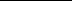 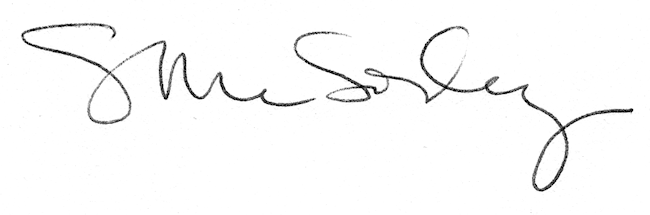 